REQUERIMENTO Nº 1017/2018Requer Voto de pesar pelo falecimento do Sra. Maria Teresa de Jesus Visentin, ocorrido recentemente.Senhor Presidente, Senhores Vereadores,Nos termos do Art. 102, Inciso IV, do Regimento Interno desta Casa de Leis, requeiro a Vossa Excelência que se digne a registrar nos Anais desta Casa de Leis voto de profundo pesar pelo falecimento da Sra. Maria Teresa de Jesus Visentin, ocorrido no último dia 24 de Julho.Requeiro, ainda, que desta manifestação seja dada ciência aos seus familiares, encaminhando cópia do presente à Rua Carajás, 113 - Jd. São Francisco.Justificativa:Tinha 66 anos. Era viúva de Benedito Visentin, deixando as filhas: Roseli e Siliane.  Benquista por todos os familiares e amigos, seu passamento causou grande consternação e saudades, todavia, sua memória há de ser cultuada por todos que em vida a amaram.Que Deus esteja presente nesse momento de separação e dor, para lhes dar força e consolo.É, pois, este o Voto, através da Câmara de Vereadores, em homenagem póstuma e em sinal de solidariedade.Plenário “Dr. Tancredo Neves”, em 25 de Julho de 2018.José Luís Fornasari“Joi Fornasari” - Vereador -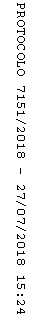 